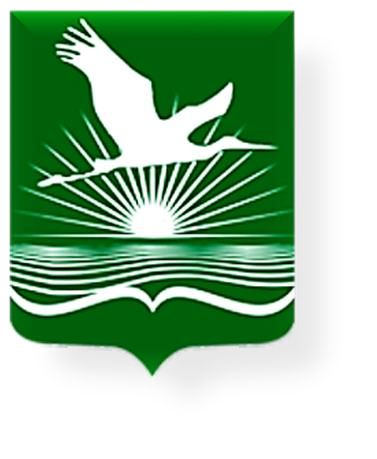 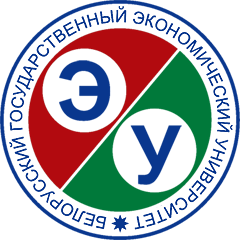 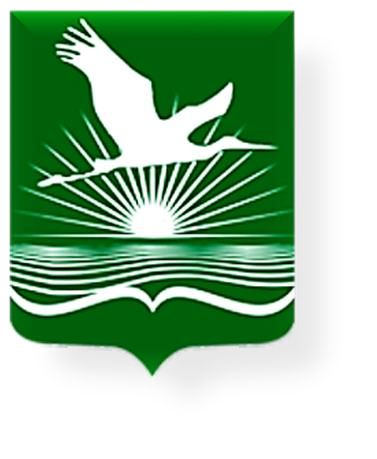 МИНИСТЕРСТВО ОБРАЗОВАНИЯ РЕСПУБЛИКИ БЕЛАРУСЬБЕЛОРУССКИЙ ГОСУДАРСТВЕННЫЙ ЭКОНОМИЧЕСКИЙ УНИВЕРСИТЕТФакультет международных бизнес-коммуникацийКафедра белорусского и русского языковПОЛЕССКИЙ ГОСУДАРСТВЕННЫЙ УНИВЕРСИТЕТФакультет банковского делаКафедра лингвистики и бизнес-коммуникацийІ Международная научно-практическая конференция  «Язык и межкультурная коммуникация: современные векторы развития» 12 апреля 2019 года ИНФОРМАЦИОННОЕ ПИСЬМОУважаемые коллеги! Приглашаем Вас принять участие в I Международной научно-практической  конференции «Язык и межкультурная коммуникация: современные векторы развития», которая состоится 12 апреля 2019 года в УО «Белорусский государственный экономический университет».Для участия в конференции приглашаются научные работники, преподаватели, докторанты, аспиранты высших учебных заведений.Рабочие языки конференции: белорусский, русский, английский, французский. Принимаются заявки на участие в конференции по следующим направлениям: Современные тенденции в лингвистике и теории коммуникации.Межкультурная коммуникация в условиях глобализации: философско-культурологический аспект.Родной и иностранные языки как средство коммуникации в профессиональной сфере.Русский язык как иностранный в современных социокультурных условиях: состояние и перспективы.Художественный текст в лингвистическом, литературоведческом и культурологическом дискурсе.Литературоведение, перевод и интерпретация текста в поликультурном пространстве.Страноведческие исследования в обучении родному и иностранным языкам.Языки, коммуникация и культура стран Латинской Америки в современном мире.Форма участия в конференции: очная / заочная. Публикация: статьи, подготовленные на основании представленных на конференцию докладов, будут опубликованы в первом выпуске научного сборника «Язык и межкультурная коммуникация: современные векторы развития» (РИНЦ). Издание сборника планируется к началу работы конференции. Все поданные к публикации статьи анонимно рецензируются. Электронная версия сборника будет размещена в электронных библиотеках Белорусского государственного экономического университета и Полесского государственного университета. Подача авторами материалов в адрес оргкомитета конференции автоматически означает согласие на размещение статьи в eLIBRARY, CYBERLENINKA и других электронных ресурсах в открытом доступе. Внимание! Почтовая рассылка бумажного сборника не предусмотрена. Участие в конференции. Для участия в конференции до 3 марта 2019 года необходимо предоставить в оргкомитет на электронную почту komunikat.bseu@mail.ru: заполненную анкету участника конференции; текст статьи на одном из рабочих языков конференции, оформленный в соответствии с нижеприведёнными правилами оформления;Названия файлов должны содержать фамилию первого автора и вид материала: например, Иванов_статья, Иванов_заявка, Иванов_оргвзнос.Организационный взнос. Участие в конференции и публикация статьи в сборнике предполагают оплату организационного взноса. Сумма взноса будет зависеть от желания приобрести печатный сборник конференции и указана каждому заявившемуся участнику конференции в персональном приглашении вместе с платёжными реквизитами и сроками оплаты. Оплата организационного взноса производится после получения подтверждения о включении статьи, которое будет выслано каждому участнику персонально не позже 10 марта 2019 года. После получения подтверждения об оплате участникам будет выслано приглашение для участия в конференции и подтверждение о включении статьи в сборник «Язык и межкультурная коммуникация: современные векторы развития». Командировочные расходы за счёт командирующей стороны. Адреса оргкомитета конференции:  УО «Белорусский государственный экономический университет»Республика Беларусь, г. Минск, пр. Партизанский 26, корпус 3, каб. 437 (кафедра белорусского и русского языков). Тел.:+375 17 209-88-94. E-mail: kbrl@bseu.by Сайт: http://www.bseu.byУО «Полесский государственный университет»225710, Республика Беларусь, Брестская область, г. Пинск, ул. Куликова, 27, каб. 2503 (кафедра лингвистики и бизнес-коммуникаций). Тел.: + 375 165-65-80-95. E-mail: inyzpsu@tut.by Сайт: http://www.polessu.by   Координаторы конференции: Шматкова Ирина Игоревна, доцент кафедры белорусского и русского языков Белорусского государственного экономического университета, телефон +375-29-6315163Жилевич Ольга Фёдоровна, доцент кафедры лингвистики и бизнес-коммуникаций Полесского государственного университетателефон +375-44-5721910 Требования к оформлению статей:  Предоставляемые к публикации статьи должны соответствовать следующей структуре: УДК; название статьи (на основном и английском языках); имя, отчество (если есть) и фамилия автора (на основном и английском языках); название организации; город, государство; аннотация (на основном и английском языках)ключевые слова (на основном и английском языках); текст статьи; список использованных источников и литературы. Объём статьи вместе с аннотацией, списком литературы, фотографиями и другим иллюстративным материалом, как правило, не должен превышать 6 страниц текста формата А4 и содержать до 10000 печатных знаков, включая пробелы. Текст статьи должен быть набран в редакторе Microsoft Word и соответствовать следующим параметрам:  Шрифт – Times New Roman, кегль – 14. Поля – 2 см со всех сторон. Межстрочный интерлиньяж – одинарный. Абзацный отступ – 1,25 см. Таблицы и рисунки оформляются согласно Инструкции по оформлению диссертации, автореферата и публикаций по теме диссертации (http://www.vak.org.by).  Иллюстрации, размещенные в тексте, предоставляются в виде отдельных файлов (формат TIFF, JPG, BMP).   Список использованных источников должен быть оформлен в соответствии с ГОСТ 7.1-2003.  Ссылки на источники обозначаются в тексте порядковой цифрой в квадратных скобках, в соответствии с номером их упоминания в списке литературы, например, [3, с. 45].  Образец оформления статей:УДК … ДИАЛОГ КУЛЬТУР В ФИЛОСОФСКОЙ ПРОЗЕA DIALOGUE OF CULTURES IN PHILOSOPHICAL PROSEЖилевич Ольга Федоровна, к.ф.н., доцент, Полесский государственный университет, Пинск, Беларусь Jilevich Olga, PhD, Polessky State University, Pinsk, Belarus Аннотация: Summary:  Ключевые слова: Key words:  Текст статьи…  Источники и литература:  АНКЕТА УЧАСТНИКА КОНФЕРЕНЦИИИмя, фамилия (фамилия, имя, отчество) Учёная (академическая степень) Учёное звание Место работы, должность Предполагаемое проблемное полеНазвание доклада Название доклада на английском языке Электронная почта (указать обязательно): Адрес Телефон Факс (если есть) Нужен ли печатный вариант сборника (да/нет) Планируемая форма участия (очная/заочная)Нужна ли служебная гостиница 